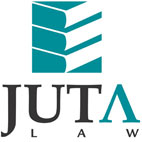 JUTA'S WEEKLY STATUTES BULLETIN(Bulletin 46 of 2018 based on Gazettes received during the week 9 to 16 November 2018)JUTA'S WEEKLY E-MAIL SERVICEISSN 1022 - 6397PROCLAMATIONS AND NOTICESFERTILIZERS, FARM FEEDS, AGRICULTURAL REMEDIES AND STOCK REMEDIES ACT 36 OF 1947Notice of publication for comment of proposed amendments to regulations relating to farm feeds published (GN 1237 in GG 42037 of 16 November 2018) (p17)CUSTOMS AND EXCISE ACT 91 OF 1964Schedule 2 amended up to and including 10 August 2019 
(GN R1231 in GG 42036 of 16 November 2018) (p33)Schedule 2 amended with effect from 11 August 2019 up to and including 10 August 2020 (GN R1232 in GG 42036 of 16 November 2018) (p39)Schedule 3 amended (GN R1234 in GG 42036 of 16 November 2018) (p49)Schedule 4 amended (GN R1233 in GG 42036 of 16 November 2018) (p45)HEALTH PROFESSIONS ACT 56 OF 1974Rules relating to the registration by medical practitioners and dentists of additional qualifications amended (BN 172 in GG 42037 of 16 November 2018) (p212)NATIONAL EDUCATION POLICY ACT 27 OF 1996Notice of approval of the Policy on Home Education published 
(GN 1239 in GG 42037 of 16 November 2018) (p20) INDEPENDENT COMMISSION FOR THE REMUNERATION OF PUBLIC OFFICE-BEARERS ACT 92 OF 1997Explanatory memorandum for annual remuneration recommendations for 2018/2019 published (GenN 711 in GG 42040 of 15 November 2018) (p4)COMPETITION ACT 89 OF 1998Draft amendment to the Competition Commission Rules published for comment 
(GN 1227 in GG 42030 of 12 November 2018) (p4)Competition Tribunal: Notification of complaint referrals published 
(GenN 704 in GG 42037 of 16 November 2018) (p198)Notification of decisions to approve mergers published 
(GenN 705 in GG 42037 of 16 November 2018) (p199)SKILLS DEVELOPMENT ACT 97 OF 1998National Registration of Artisans Regulations, 2018 published with effect from a date to be proclaimed (GN 1240 in GG 42037 of 16 November 2018) (p21)SETA Work-Based Learning Programme Agreement Regulations, 2018 published and Learnership Regulations, 2007 repealed with effect from 1 April 2019 
(GN 1241 in GG 42037 of 16 November 2018) (p39)NATIONAL HERITAGE RESOURCES ACT 25 OF 1999South African Heritage Resources Agency: Declaration of the Wreck of the São José as a National Heritage Site published (GN 1238 in GG 42037 of 16 November 2018) (p18)INDEPENDENT COMMUNICATIONS AUTHORITY OF SOUTH AFRICA ACT 13 OF 2000Independent Communications Authority of South Africa (ICASA): Notice of intention to conduct an inquiry into mobile broadband services published for comment 
(GenN 713 in GG 42044 of 16 November 2018) (p4)AUDITING PROFESSION ACT 26 OF 2005Independent Regulatory Board for Auditors (IRBA): Notice of publication of amendments to the Code of Professional Conduct for Registered Auditors published with effect from 15 June 2019, unless otherwise indicated (BN 171 in GG 42037 of 16 November 2018) (p210)ELECTRONIC COMMUNICATIONS ACT 36 OF 2005Independent Communications Authority of South Africa (ICASA): Notice regarding renewal of Class Electronic Communications Service and Class Electronic Communications Network Service Licences published 
(GenN 702 in GG 42033 of 13 November 2018) (p4)Notice of the availability of the reasons for its decision in respect to the application to amend the Radio Frequency Spectrum Licence issued to: 	•	Beat FM published (GenN 706 in GG 42037 of 16 November 2018) (p200)	•	Rhythm FM published (GenN 706 in GG 42037 of 16 November 2018) (p201)Notice of public hearings to be held in respect of:	•	application for Individual Commercial Free-to-Air Television Broadcasting Service Licence and Radio Frequency Spectrum Licence for MUX 3 Frequencies Commercial Free-to-Air Television Broadcasting Service published 
(GenN 700 in GG 42031 of 12 November 2018) (p4)	•	Individual Commercial Sound Broadcasting Service ('I-CSBS') and Radio Frequency Spectrum ('RFS') Licence renewal applications 
(GenN 701 in GG 42032 of 12 November 2018) (p4)NATIONAL QUALIFICATIONS FRAMEWORK ACT 67 OF 2008South African Qualifications Authority (SAQA): Proposed Addendum on the Recognition of Qualifications of Refugees and Asylum Seekers published for comment 
(GN 1256 in GG 42041 of 16 November 2018) (p4)NATIONAL LAND TRANSPORT ACT 5 OF 2009Moratorium on the granting of new operating licences by the North West Provincial Regulatory Entity (PRE) published with effect from 1 September 2018 until a date to be determined by the MEC (GN R1235 in GG 42036 of 16 November 2018) (p51)FINANCIAL MARKETS ACT 19 OF 2012Notice of publication for comment of proposed amendments to the Listing Requirements of ZAR X published (BN 173 in GG 42037 of 16 November 2018) (p215)LEGAL PRACTICE ACT 28 OF 2014Legal Practice Council (LPC): Code of Conduct for Legal Practitioners, Candidate Legal Practitioners and Juristic Entities published in GenN 81 in GG 40610 of 10 February 2017 suspended (GenN 703 in GG 42035 of 14 November 2018) (p4)BILLSAdministrative Adjudication of Road Traffic Offences Amendment Bill, 2015 [B38C-2015] & [B38D-2015]Cybercrimes and Cybersecurity Bill, 2017 [B6B-2017]Child Justice Amendment Bill, 2018 [B32A-2018] & [B32B-2018]Tax Administration Laws Amendment Bill, 2018 [B39A-2018] & [B39B-2018]Civil Aviation Amendment Bill, 2018 [B44-2018]PROVINCIAL LEGISLATIONEASTERN CAPEDisaster Management Act 57 of 2002: Kouga Local Municipality: Declaration of a local state of drought disaster as published under LAN 225 in PG 4129 of 12 October 2018 extended for a further month published (LAN 248 in PG 4146 of 12 November 2018) (p3)GAUTENGRationalisation of Local Government Affairs Act 10 of 1998: City of Johannesburg Metropolitan Municipality: Notice of request for public comment for the amendment of Emergency Services By-law published (LAN 1885 in PG 334 of 13 November 2018) (p3)National Environmental Management: Biodiversity Act 10 of 2004: City of Tshwane Metropolitan Municipality: Notice to comment on the draft Bioregional plan published 
(PN 1204 in PG 335 of 14 November 2018) (p251)Gauteng Schools Education Act 6 of 1995: Determination of final feeder zones by the Head of Department of Education published (PN 1232 in PG 339 of 15 November 2018) (p3)KWAZULU-NATALLocal Government: Municipal Structures Act 117 of 1998: Mthonjaneni Local Municipality: Notice of designation of Mayor and Deputy Mayor as full-time councillors published 
(PN 128 in PG 2019 of 14 November 2018) (p3)National Environmental Management: Protected Areas Act 57 of 2003: Correction notice to Mount Gilboa Nature Reserve as published under PN 2 in PG 370 of 14 January 2010 published (PN 129 in PG 2020 of 15 November 2018) (p17)LIMPOPONational Environmental Management: Protected Areas Act 57 of 2003: Intention to declare respective land parcels as a nature reserve: Bokgobelo Nature Reserve published for comment (PN 174 in PG 2958 of 16 November 2018) (p22)Spatial Planning and Land Use Management Act 16 of 2013 and Spatial Planning and Land Use Management By-law, 2016: Thulamela Local Municipality: Notice to comment on the draft Spatial Development Framework (SDF) published 
(LAN 156 in PG 2958 of 16 November 2018) (p31)MPUMALANGAConstitution of the Republic of South Africa, 1996 and Local Government: Municipal Systems Act 32 of 2000: Steve Tshwete Local Municipality: Tariff By-laws published 
(LAN 88 in PG 2983 of 9 November 2018) (p3)Constitution of the Republic of South Africa, 1996 and Local Government: Municipal Property Rates Act 6 of 2004: Steve Tshwete Local Municipality: Property Rates By-laws published with effect from 1 July 2018 (LAN 97 in PG 2983 of 9 November 2018) (p23)NORTH WESTLocal Government: Municipal Finance Management Act 56 of 2003: North West Department of Finance: Consolidated statement on the performance of municipalities for the first quarter ending 30 September 2018 published (ON 4 in PG 7953 of 9 November 2018) (p3)Local Government: Municipal Systems Act 32 of 2000: City of Matlosana: Notice to comment on the amended Rates By-law published (LAN 149 in PG 7954 of 13 November 2018) (p31) Local Government: Municipal Systems Act 32 of 2000: City of Matlosana: Notice to comment on the amended Tariff By-law published (LAN 150 in PG 7954 of 13 November 2018) (p32)WESTERN CAPESpatial Planning and Land Use Management Act 16 of 2013; Western Cape Land Use Planning Act 3 of 2014 and Land Use Planning By-law: Bergrivier Local Municipality: Notice to comment on Draft Municipal Spatial Development Framework (MSDF) published 
(LAN 57409 in PG 8001 of 9 November 2018) (p888)This information is also available on the daily legalbrief at www.legalbrief.co.za